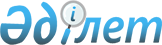 Об установлении дополнительного перечня лиц, относящихся к целевым группам населения на 2015 год
					
			Утративший силу
			
			
		
					Постановление акимата Мактааральского района Южно-Казахстанской области от 2 февраля 2015 года № 124. Зарегистрировано Департаментом юстиции Южно-Казахстанской области 13 марта 2015 года № 3078. Утратило силу в связи с истечением срока применения - (письмо аппарата акима Мактааральского района Южно-Казахстанской области от 21 января 2016 года № 267)      Сноска. Утратило силу в связи с истечением срока применения - (письмо аппарата акима Мактааральского района Южно-Казахстанской области от 21.01.2016 № 267).

      В соответствии с пунктом 2 статьи 31 Закона Республики Казахстан от 23 января 2001 года «О местном государственном управлении и самоуправлении в Республике Казахстан» и пунктом 2 статьи 5 Закона Республики Казахстан от 23 января 2001 года «О занятости населения» акимат Мактааральского района ПОСТАНОВЛЯЕТ:



      1. Установить дополнительный перечень нижеследующих лиц на 2015 год, относящихся к целевым группам:

      1) молодежь в возрасте от 21 до 29 лет;

      2) лица старше 50 лет до достижения пенсионного возраста;



      2. Контроль за исполнением настоящего постановления возложить на заместителя акима района М. Абуова.



      3. Настоящее постановление вводится в действие со дня его первого официального опубликования.

      

      Аким района                                С. Турбеков
					© 2012. РГП на ПХВ «Институт законодательства и правовой информации Республики Казахстан» Министерства юстиции Республики Казахстан
				